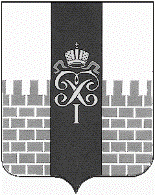 МЕСТНАЯ АДМИНИСТРАЦИЯ МУНИЦИПАЛЬНОГО ОБРАЗОВАНИЯ ГОРОД ПЕТЕРГОФ__________________________________________________________________ПОСТАНОВЛЕНИЕ 28.08.2018 г.                                                                                                     № 82О внесении изменений в постановление местной администрации муниципального образования город Петергоф от 13.05.2011 № 59 «Об утверждении Порядка разработки и утверждения местной администрацией муниципального образования город Петергоф административных регламентов предоставления муниципальных услуг»В соответствии с Федеральным законом от 27.10.2010 № 210-ФЗ «Об организации предоставления государственных и муниципальных услуг» местная администрация муниципального образования город ПетергофПОСТАНОВЛЯЕТ:  	 1. Внести изменения в постановление местной администрации муниципального образования город Петергоф от 13.05.2018 № 59 «Об утверждении Порядка разработки и утверждения местной администрацией мунципального образования город Петергоф административных регламентов предоставления муниципальных услуг»:          1.1. пункт 2.2. раздела 2 изложить в следующей редакции: «состав, последовательность и сроки выполнения административных процедур, требования к порядку их выполнения, в том числе особенности выполнения административных процедур в электронной форме, а также особенности выполнения административных процедур в многофункциональных центрах;»;	1.2. подпункт 6 пункта 2.4 раздела 2 изложить в следующей редакции «исчерпывающий перечень документов, необходимых в соответствии с законодательными или иными нормативными правовыми актами для предоставления государственной или муниципальной услуги с разделением на документы и информацию, которые заявитель должен представить самостоятельно, и документы, которые заявитель вправе представить по собственной инициативе, так как они подлежат представлению в рамках межведомственного информационного взаимодействия;»;        1.3. подпункт 8 пункта 2.4 раздела 2 изложить в следующей редакции «исчерпывающий перечень оснований для приостановления предоставления государственной или муниципальной услуги, или отказа в предоставлении государственной или муниципальной услуги;».        1.4. подпункт 12 пункта 2.4 раздела 2 «требования к помещениям, в которых предоставляются государственные и муниципальные услуги, к залу ожидания, местам для заполнения запросов о предоставлении государственной или муниципальной услуги, информационным стендам с образцами их заполнения и перечнем документов, необходимых для предоставления каждой государственной или муниципальной услуги, в том числе к обеспечению доступности для инвалидов указанных объектов в соответствии с законодательством Российской Федерации о социальной защите инвалидов;»; 	1.5. пункт 4.5 раздела 4 изложить в следующей редакции «срок, отведенный для проведения независимой экспертизы, указывается при размещении проекта административного регламента предоставления муниципальной услуги в информационно-телекоммуникационной сети Интернет на официальном сайте муниципального образования город Петергоф и не может быть менее пятнадцати дней со дня его размещения.».            2. Настоящее постановление вступает в силу со дня его официального опубликования.Глава местной администрации  муниципального образованиягород Петергоф                                                                                    А.В. Шифман 